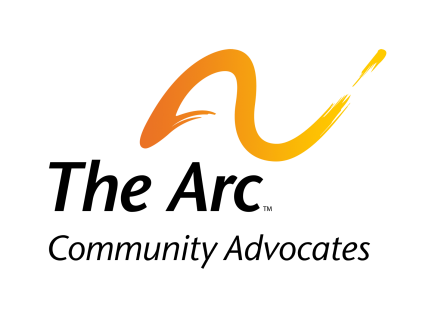 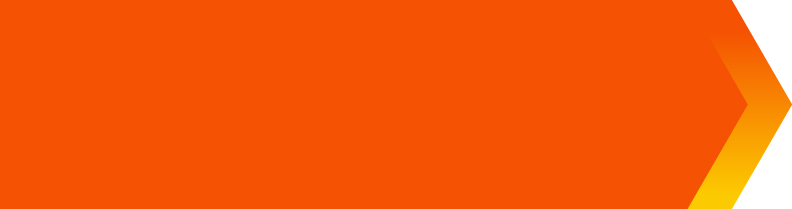 INCLUSION CONFERENCE - EXHIBITOR FORM
March 15, 2023 - Fetzer Center, WMUOrganization Name: Contact Name: Contact Email:  Organization Description/Mission:Please put an “X” by your lunch choice:Yes, I would like the complimentary lunch.	      No, I will not be in attendance for lunch.If yes, please specify any dietary restrictions:Please return form to: lconant@communityadvocates.org, or you can mail it to: 
The Arc Community Advocates, 814 S Westnedge Ave, Kalamazoo, MI 49008Please send a business logo to lconant@communityadvocates in a .jpg or .eps file format so we can promote your participation in this event. Please contact LaTaynia Conant at (269) 342-9801, or lconant@communityadvocates.com with any questions.Thank you very much for your participation.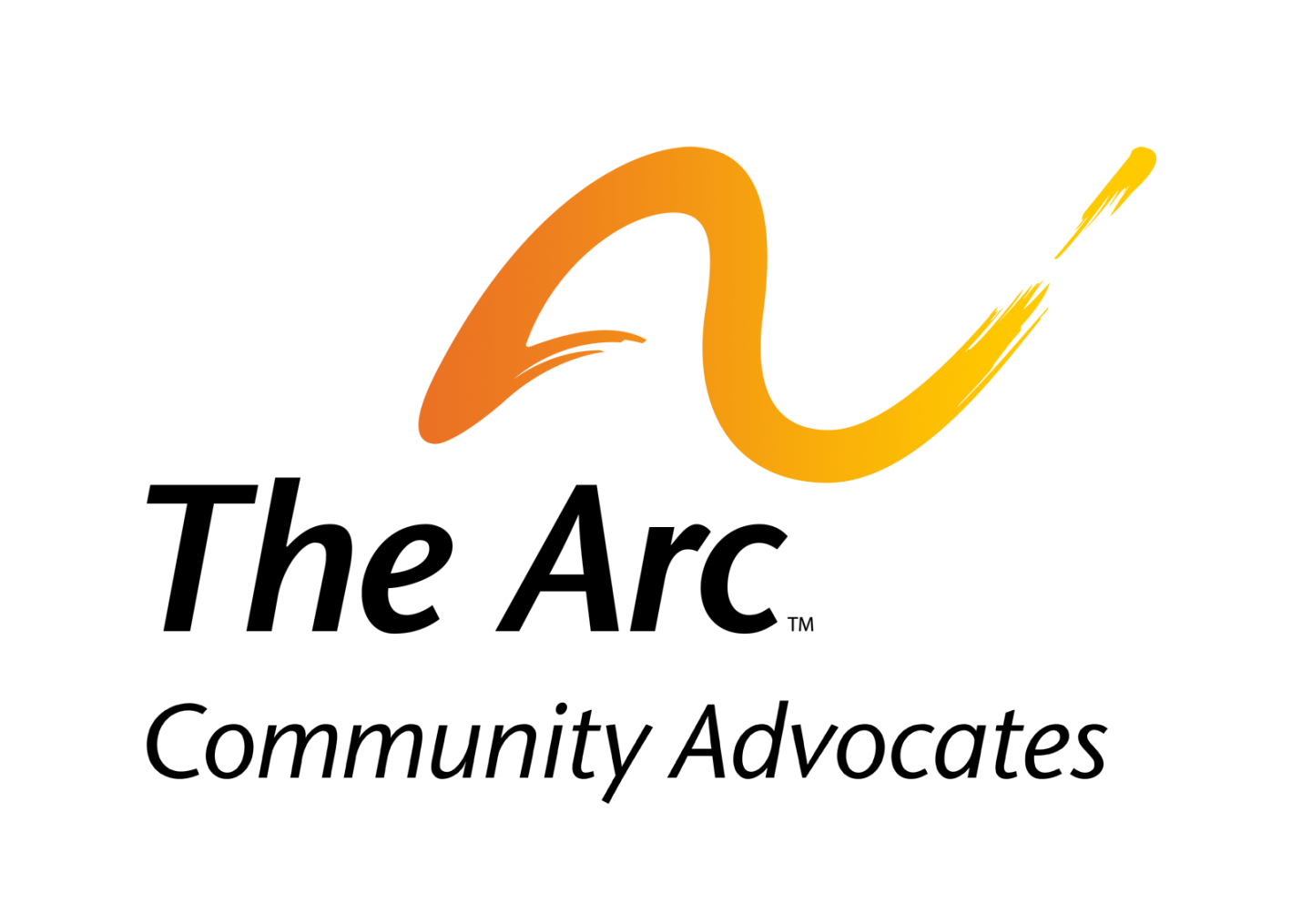 